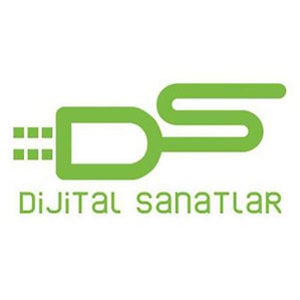 GARİP BÜLBÜL NEŞET ERTAŞGösterim Tarihi: ?????Dağıtım: CGV Mars DağıtımYapım: Dijital SanatlarEser: Erol ParlakSenaryo: Fulya Özcan, Mert DikmenYönetmen: Ömer Faruk Sorak, Berker BerkiOyuncular: Ramazan Bağgül (Neşet Ertaş), Bektaş Dolu (Neşet Ertaş’ın gençliği), Zara (Neşet Ertaş’ın annesi), Melisa Aslı Pamuk, Yüsra Geyik, Toygan Avanoğlu, Yusuf Serkan Köksal, Selin Genç, Renan Bilek, Rüzgar Aksoy, Ayça Damgacı, Gözde Kansu, Bahtiyar Engin, Caner Kurtaran, Yiğit Mahzuni, Celal Öztürk, Cemal Toktaş, Atay Yıldız, Cansu Fırıncı, Kemal Başar, Mehmet Esen, Ali Tutal, Hasan Ali Mete,  Ersin Faikzade, Cenk Gürpınar, Asaf Doğan, Halil İbrahim Kalaycıoğlu, Cemalettin Çekmece, İmren Çapanoğlu, Ayhan Pekbilgin, Doğan Tokel, Onur Efe Şahin, Cengiz Okuyucu, Hüseyin YeşilyurtKonu:Garip Bülbül Neşet Ertaş, Türkiye’nin doğusuyla batısını, yediden yetmişe herkesi sazıyla, sözüyle, hafızalarda iz bırakan unutulmaz türküleri, örnek alınması gereken kişiliğiyle bir araya getiren usta sanatçı Neşet Ertaş’ın hayatını anlatıyorDetaylı Bilgi ve Görsel İçin:Arzu MildanMedya İlişkileri DirektörüGSM: 0532.484.1269  mildanarzu@gmail.com